Formblatt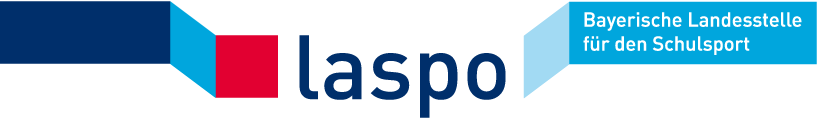 zur Bewerbung für die Sichtungslehrgänge Alpiner Skilauf und SnowboardBitte spätestens bis zum Anmeldeschluss an 09831 – 686-349 faxen!Name, Vorname des BewerbersAmtsbez.Amtsbez.Lehrgangsnummer: 97/917-am:Name der Schule:                                                        Schulnummer:Name der Schule:                                                        Schulnummer:Name der Schule:                                                        Schulnummer:Name der Schule:                                                        Schulnummer:PLZ, Ort:                                                                       Tel.Nr.:PLZ, Ort:                                                                       Tel.Nr.:PLZ, Ort:                                                                       Tel.Nr.:PLZ, Ort:                                                                       Tel.Nr.:Bitte geben Sie folgende Informationen an:Bitte geben Sie folgende Informationen an:Bitte geben Sie folgende Informationen an:Bitte geben Sie folgende Informationen an:1. Anzahl der Klassen und Schüler, die in diesem Schuljahr in den Schulskikurs fahren: 1. Anzahl der Klassen und Schüler, die in diesem Schuljahr in den Schulskikurs fahren: 1. Anzahl der Klassen und Schüler, die in diesem Schuljahr in den Schulskikurs fahren: 1. Anzahl der Klassen und Schüler, die in diesem Schuljahr in den Schulskikurs fahren: 2. Anzahl der Sportlehrkräfte an der Schule insgesamt:
     Davon möglicher Einsatz  im Schulskikurs:

    a) Sportlehrkräfte weiblich:                      b) Sportlehrkräfte männlich:	2. Anzahl der Sportlehrkräfte an der Schule insgesamt:
     Davon möglicher Einsatz  im Schulskikurs:

    a) Sportlehrkräfte weiblich:                      b) Sportlehrkräfte männlich:	2. Anzahl der Sportlehrkräfte an der Schule insgesamt:
     Davon möglicher Einsatz  im Schulskikurs:

    a) Sportlehrkräfte weiblich:                      b) Sportlehrkräfte männlich:	2. Anzahl der Sportlehrkräfte an der Schule insgesamt:
     Davon möglicher Einsatz  im Schulskikurs:

    a) Sportlehrkräfte weiblich:                      b) Sportlehrkräfte männlich:	3. Gründe für die Nachqualifizierung von Nichtsportlehrkräften:3. Gründe für die Nachqualifizierung von Nichtsportlehrkräften:3. Gründe für die Nachqualifizierung von Nichtsportlehrkräften:3. Gründe für die Nachqualifizierung von Nichtsportlehrkräften:4. Anzahl der benötigten Nichtsportlehrkräfte zur Nachqualifizierung:4. Anzahl der benötigten Nichtsportlehrkräfte zur Nachqualifizierung:4. Anzahl der benötigten Nichtsportlehrkräfte zur Nachqualifizierung:4. Anzahl der benötigten Nichtsportlehrkräfte zur Nachqualifizierung:Hinweise:Hinweise:Hinweise:Hinweise:Die von hiesiger Stelle nachqualifizierten Lehrkräfte sollten der o. g. Schule mittel- bis langfristig für Schulskikurse zur Verfügung stehen.Aufgrund der großen Bewerberzahl bei den Sichtungs- u. Weiterbildungslehrgängen ist eine Zusage für Bewerber zur Nachqualifizierung nur bei Aussicht einer langfristigen Ausübung an der Schule und nur aufgrund dringendem schulischen Bedarfs möglich.Zur Bewerbung ist zusätzlich eine Erste-Hilfe-Bescheinigung über 9 Unterrichtseinheiten, die nicht älter als 3 Jahre ist, bis zum ausgeschriebenen Anmeldeschluss vorzulegen (siehe auch Ausschreibung FIBS).Die o. g. Angaben werden hiermit bestätigt.Die von hiesiger Stelle nachqualifizierten Lehrkräfte sollten der o. g. Schule mittel- bis langfristig für Schulskikurse zur Verfügung stehen.Aufgrund der großen Bewerberzahl bei den Sichtungs- u. Weiterbildungslehrgängen ist eine Zusage für Bewerber zur Nachqualifizierung nur bei Aussicht einer langfristigen Ausübung an der Schule und nur aufgrund dringendem schulischen Bedarfs möglich.Zur Bewerbung ist zusätzlich eine Erste-Hilfe-Bescheinigung über 9 Unterrichtseinheiten, die nicht älter als 3 Jahre ist, bis zum ausgeschriebenen Anmeldeschluss vorzulegen (siehe auch Ausschreibung FIBS).Die o. g. Angaben werden hiermit bestätigt.Die von hiesiger Stelle nachqualifizierten Lehrkräfte sollten der o. g. Schule mittel- bis langfristig für Schulskikurse zur Verfügung stehen.Aufgrund der großen Bewerberzahl bei den Sichtungs- u. Weiterbildungslehrgängen ist eine Zusage für Bewerber zur Nachqualifizierung nur bei Aussicht einer langfristigen Ausübung an der Schule und nur aufgrund dringendem schulischen Bedarfs möglich.Zur Bewerbung ist zusätzlich eine Erste-Hilfe-Bescheinigung über 9 Unterrichtseinheiten, die nicht älter als 3 Jahre ist, bis zum ausgeschriebenen Anmeldeschluss vorzulegen (siehe auch Ausschreibung FIBS).Die o. g. Angaben werden hiermit bestätigt.Die von hiesiger Stelle nachqualifizierten Lehrkräfte sollten der o. g. Schule mittel- bis langfristig für Schulskikurse zur Verfügung stehen.Aufgrund der großen Bewerberzahl bei den Sichtungs- u. Weiterbildungslehrgängen ist eine Zusage für Bewerber zur Nachqualifizierung nur bei Aussicht einer langfristigen Ausübung an der Schule und nur aufgrund dringendem schulischen Bedarfs möglich.Zur Bewerbung ist zusätzlich eine Erste-Hilfe-Bescheinigung über 9 Unterrichtseinheiten, die nicht älter als 3 Jahre ist, bis zum ausgeschriebenen Anmeldeschluss vorzulegen (siehe auch Ausschreibung FIBS).Die o. g. Angaben werden hiermit bestätigt.Datum:Datum:Unterschrift des/der Schulleiter/in:Unterschrift des/der Schulleiter/in: